Outcome Practice: Glands & Hormones of the Endocrine System(Outcome 20)Biology 12 								     Name: _____________________________						                         What are hormones?What is the difference between the body’s response to nerve impulses vs. hormones being released?What is the difference between exocrine and endocrine glands?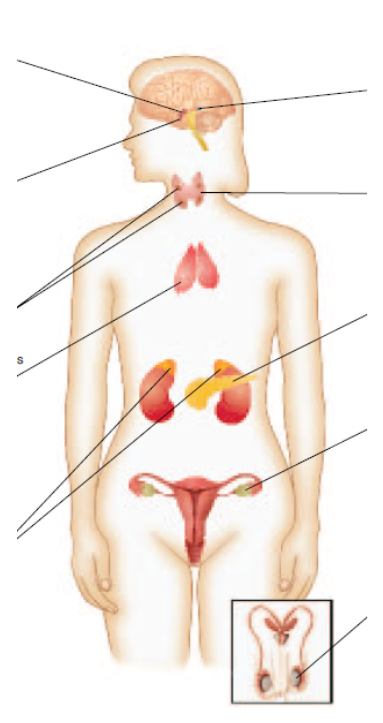 Label each of the following endocrine glands.  Create a chart like the one below indicating the hormone each gland produces and what the action of that hormone is.  Gland/OrganHormone ProducedAction of Hormone